FORMATIONS des DIRIGEANTS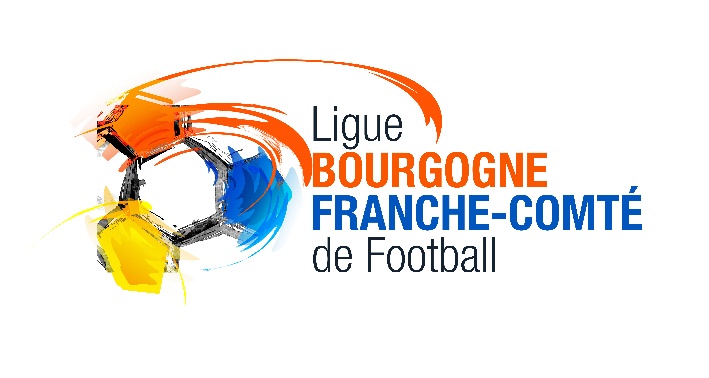 FICHE INDIVIDUELLE STAGIAIRENom : ________________________________________________	Prénom : ______________________________________Adresse complète : ____________________________________________________________________________________Code Postal : _____________________  Ville : ______________________________________________________________Portable : _____/_____/_____/_____/_____ E-mail personnel : _____________________________________________________________________________________Age : _________________________	Profession : _________________________________________________________	Structure d’appartenance : 	Ligue	District	ClubNom de la structure : __________________________________________________________________________________Niveau du club : ______________________________Votre Statut :	Bénévole	SalariéFonctions occupées : __________________________________________________________________________________Si bénévole : - Votre statut professionnel (hors football) : ________________________________________________________________- Intitulé de votre poste : _______________________________________________________________________________Module de formation suivi : _____________________________________________________________________________Date de la formation ________________________________________Autres points particuliers et/ou remarques : ________________________________________________________________________________________________________________________________________________________________________________________________________________________________________________________________________________________________________________________________________________________________________________________________________________